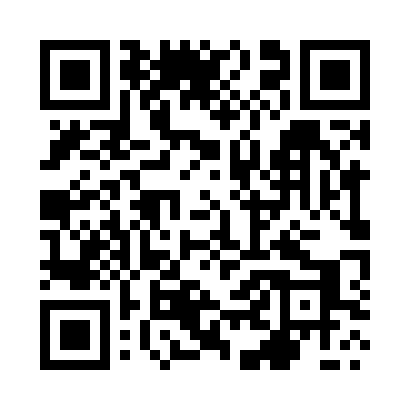 Prayer times for Niszczewice, PolandMon 1 Apr 2024 - Tue 30 Apr 2024High Latitude Method: Angle Based RulePrayer Calculation Method: Muslim World LeagueAsar Calculation Method: HanafiPrayer times provided by https://www.salahtimes.comDateDayFajrSunriseDhuhrAsrMaghribIsha1Mon4:176:2012:515:177:239:182Tue4:146:1812:515:197:249:213Wed4:116:1612:505:207:269:234Thu4:086:1312:505:217:289:265Fri4:056:1112:505:237:309:286Sat4:026:0912:505:247:319:307Sun3:596:0612:495:257:339:338Mon3:556:0412:495:267:359:359Tue3:526:0212:495:287:379:3810Wed3:495:5912:485:297:399:4111Thu3:465:5712:485:307:409:4312Fri3:425:5512:485:317:429:4613Sat3:395:5212:485:337:449:4914Sun3:365:5012:475:347:469:5115Mon3:325:4812:475:357:479:5416Tue3:295:4612:475:367:499:5717Wed3:265:4312:475:377:5110:0018Thu3:225:4112:465:387:5310:0319Fri3:195:3912:465:407:5510:0520Sat3:155:3712:465:417:5610:0821Sun3:125:3512:465:427:5810:1122Mon3:085:3212:465:438:0010:1423Tue3:045:3012:455:448:0210:1824Wed3:015:2812:455:458:0310:2125Thu2:575:2612:455:468:0510:2426Fri2:535:2412:455:488:0710:2727Sat2:495:2212:455:498:0910:3028Sun2:455:2012:455:508:1010:3429Mon2:415:1812:455:518:1210:3730Tue2:375:1612:445:528:1410:41